НАРОДНИЙ ДЕПУТАТ УКРАЇНИвул. Грушевського, . Київ, 01008                                                                                          « 02  » березня 2021 рокуВерховна Рада УкраїниВідповідно до статті 93 Конституції України у порядку законодавчої ініціативи вношу на розгляд Верховної Ради України проект Закону України «Про внесення змін до статті 2561 Податкового кодексу України (щодо рентної плати за транзит аміаку територією України трубопровідним транспортом)».Доповідати законопроект на пленарному засіданні Верховної Ради України буде народний депутат України Шахов Сергій Володимирович.Додаток:1) зазначений законопроект на  1 арк.;2) порівняльна таблиця до зазначеного законопроекту на  1 арк.;3) пояснювальна записка до зазначеного законопроекту на 5 арк.;4) проект Постанови на - 1 арк.;5) електронний варіант зазначених документів.Народний депутат        України                                                                                      С.В. ШАХОВ                         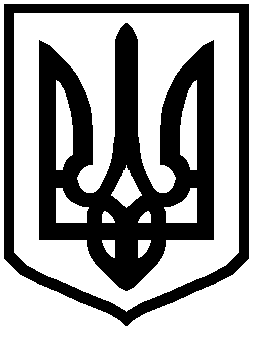 